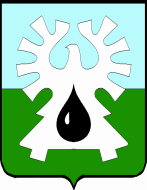     МУНИЦИПАЛЬНОЕ ОБРАЗОВАНИЕ ГОРОД УРАЙ    ХАНТЫ-МАНСИЙСКИЙ АВТОНОМНЫЙ ОКРУГ- ЮГРА     ДУМА  ГОРОДА УРАЙ      ПРЕДСЕДАТЕЛЬ     РАСПОРЯЖЕНИЕот  21.02.2017 		                                                                           № 9-од    	     О проведении седьмого заседания Думы города Урай шестого созыва            В соответствии с планом работы Думы города Урай шестого созыва, утвержденного решением Думы города от 22.12.2016 № 43:      1. Провести седьмое заседание Думы города Урай шестого созыва 23.03.2017 в 9-00 часов, начало работы постоянных комиссий с 14.03.2017.       2. Включить в проект повестки седьмого заседания Думы города Урай шестого созыва следующие вопросы:      1)  Отчет о выполнении программы «Развитие города Урай в сфере жилищного строительства на 2012-2020 годы» (№ 99 от 20.12.2011) за 2016 год.                 2) О порядке формирования тарифов на коммунальные услуги, оплаты засодержание жилого помещения в городе Урай.      3) Об итогах деятельности и финансировании  муниципального учреждения «Многофункциональный центр предоставления государственных и муниципальных услуг» города Урай и перспективах на 2017 год.      4) О выполнении мероприятий, проведенных за счет средств капитального ремонта общего имущества многоквартирных домов в городе Урай в 2016 году.      5)  О формировании гражданственности и патриотизма школьников и молодежи в городе Урай.         6) Информация о проведенных в 2016 году социологических исследованиях на территории города Урай.      7)  О состоянии безопасности дорожного движения в 2016 году. Меры, принимаемые для снижения аварийности на дорогах города.      3. Администрации города Урай представить проекты документов в Думугорода по вносимым вопросам (включая электронный вариант) с визами согласования, заключениями Контрольно-счетной палаты города, согласно приложению.      4. В случае неподготовленности вопроса к указанному сроку ответственным представить соответствующую информацию в аппарат Думы города.      Председатель     Думы города Урай                                                         Г.П. Александрова  Приложениек распоряжению председателя Думы города Урай от 20.02.2017 № 9-одГрафиквнесения проектов решений для согласования в аппарате Думы и документов к  7-му заседанию  Думы города№п/пНаименование вопросаСроки  внесенияСроки  внесения№п/пНаименование вопросав КСПв Думу1.Отчет о выполнении программы «Развитие города Урай в сфере жилищного строительства на 2012-2020 годы» за 2016 год.до 07.03.20172.О порядке формирования тарифов на комму-нальные услуги, оплаты за содержание жилого помещения в городе Урай.до 07.03.20173.Об итогах деятельности и финансировании  муниципального учреждения «Многофункциональный центр предоставления государственных и муниципальных услуг» города Урай и перспективах на 2017 год.до 07.03.20174.О выполнении мероприятий, проведенных за счет средств капитального ремонта общего имущества многоквартирных домов в городе Урай в 2016 году.до 07.03.20175.О формировании гражданственности и патриотизма школьников и молодежи в городе Урай.   до 07.03.20176.Информация о проведенных в 2016 году социологических исследованиях на территории города Урай.до 07.03.20177.О состоянии безопасности дорожного движения в 2016 году. Меры, принимаемые для снижения аварийности на дорогах города.до 07.03.2017Дополнительные вопросы  в  повестку (проекты решений)  Дополнительные вопросы  в  повестку (проекты решений)  до 03.03.2017